§2305-A.  Conditions of certificate of authority1.  Duration.  A certificate of authority continues in force as long as the nonprofit hospital or medical service organization is entitled under this Title and until suspended or revoked by the superintendent or terminated at the organization's request.[PL 1997, c. 592, §2 (NEW).]2.  Annual fee.  The nonprofit hospital or medical service organization shall pay an annual fee, which is the same as for an insurer, as provided in Title 24‑A, section 601.[PL 1997, c. 592, §2 (NEW).]3.  Reinstatement.  Upon payment by the nonprofit hospital or medical service organization of the fee for reinstatement specified in Title 24‑A, section 601, the superintendent may, upon the organization's request made within 3 months after suspension, reinstate a certificate of authority that the superintendent suspended due to the organization's failure to pay the annual fee.  Otherwise the organization may be granted another certificate of authority only after filing an application and meeting all other requirements as for an original certificate of authority in this State.[PL 1997, c. 592, §2 (NEW).]SECTION HISTORYPL 1997, c. 592, §2 (NEW). The State of Maine claims a copyright in its codified statutes. If you intend to republish this material, we require that you include the following disclaimer in your publication:All copyrights and other rights to statutory text are reserved by the State of Maine. The text included in this publication reflects changes made through the First Regular and First Special Session of the 131st Maine Legislature and is current through November 1. 2023
                    . The text is subject to change without notice. It is a version that has not been officially certified by the Secretary of State. Refer to the Maine Revised Statutes Annotated and supplements for certified text.
                The Office of the Revisor of Statutes also requests that you send us one copy of any statutory publication you may produce. Our goal is not to restrict publishing activity, but to keep track of who is publishing what, to identify any needless duplication and to preserve the State's copyright rights.PLEASE NOTE: The Revisor's Office cannot perform research for or provide legal advice or interpretation of Maine law to the public. If you need legal assistance, please contact a qualified attorney.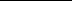 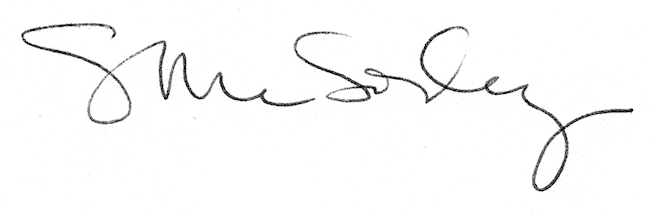 